West Texas Geological Society Unified Scholarship Application Form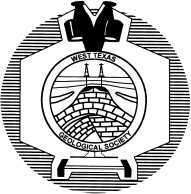 Permanent Memorial Scholarships: E. Russell Lloyd; John Emery Adams; R.L. “Bert” Swanson; and Bernold M. “Bruno” Hanson.With Special Industry Scholarship: WinGSStudent Information:Name:					Student ID:		 Address:							 Home Phone: (	)	-	Other Phone (	)	-		 E-mail Address:Date of Birth:	/	/	Place of Birth:   	Family Information & Student Work History:Parent(s) and / or Legal Guardian(s): Name(s), City, Phone or Email:Do you plan to work during the academic year? If so, where and for how many hours per week?List all Jobs held during the last three (3) years.	(Employer / Position / Dates of Employment)Attach Additional Page(s) for this section and later entries, if neededReferences:Please list two (2) references (not relatives) who will write letters of recommendation for this scholarship.Name	Occupation	Contact InformationLetters of Recommendation must be postmarked (or E-mailed) by the application deadline (see www.wtgs.org or contact the Scholarship Committee Chairman or WTGS Office at (432) 683-1573 if you are unsure of the date). Letters should be sealed with sponsor’s signature or sent directly from him / her to the Scholarship Committee.Please list two (2) additional persons you know well (also not relatives) that the committee may contact, if needed.Name	Occupation	Contact InformationScholarship Selection:I qualify and wish to be considered for: (Check all that apply, See Descriptions on Page 3)R. L. “Bert” Swanson, Jr. Memorial Scholarship	Bernold M. “Bruno” Hanson Memorial Scholarship John Emery Adams Memorial Scholarship	E. Russell Lloyd Memorial Scholarship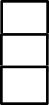 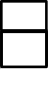 WinGS ScholarshipHigh School Information:School Name:City/State:Graduation Year: 			 G.P.A.	Rank #	of 	Academic Awards / Extracurricular Activities / Other Information:    	(Attach Copies of High School Transcripts, but only if you are an entering Freshman)College or University Information:School Attending:  	(Next Semester)For Academic Year:	/	Major:	Classification:   	(F, So, Jr., Sr., MS, PhD)Current (or Past) College(s) Overall GPA:	Earth Science GPA   	(4 Point Scale)	(4 Point Scale)Thesis/Dissertation: 	(Graduate Students Only)Scholastic Awards / Honors:   	Extracurricular Honors / Activities:     	(Athletics, Clubs, Etc.)University Bursar Contact:     	(Attach Copies of College Transcripts and Current Enrollment Record)Information Verification:The information listed on this application is true and correct, to the best of my knowledge. Applicant’s Signature	DateParent or Legal Guardian’s Signature (if under 21)	DateEssay:	Compose a brief (100-150 word) essay explaining “Why I Want to Pursue a Career in Earth Sciences.”Scholarship Requirements and Additional Information:The R. L. “Bert” Swanson, Jr. Memorial Scholarship is for graduates of Midland Independent School District who are studying geology, geophysics or petroleum engineering at The University of Texas at Austin.The Bernold M. “Bruno” Hanson Memorial Scholarship is awarded to a Geology or Environmental Science major at Midland College.WinGS (Women in Geological Sciences) scholarship is given to the top female geologistThe John Emery Adams Memorial Scholarship and the E. Russell Lloyd Memorial Scholarship are awarded to encourage the scholarly pursuit of an undergraduate or graduate degree in the geosciences .Attachment Summary:Letters of Recommendation; Transcripts; Activities & Awards over-runs; Essay over-run (Check website for due dates each year, but generally near March 1st)Return Completed Forms to: WTGS, Attn: Scholarship Chairman, PO Box 1595, Midland, Texas 79702Note: Do NOT send personal information (including Social Security Numbers) by E-mail, due to security risks.